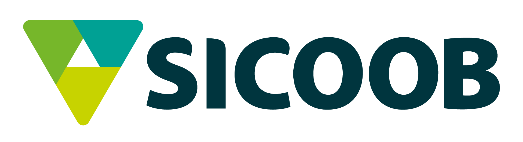 TERMO DE QUITAÇÃO E ENTREGA DE PRÊMIODeclaro para os devidos fins que recebi do BANCO COOPERATIVO SICOOB S.A (BANCO SICOOB), pessoa jurídica inscrita no CNPJ/MF sob o nº 02.038.232/0001-64, com sede no SIG, Quadra 06, 2.080, CEP 70610-460, em Brasília, Distrito Federal e da CONFEDERAÇÃO NACIONAL DAS COOPERATIVAS DO SICOOB LTDA  (SICOOB), pessoa jurídica inscrita no CNPJ/MF sob o nº 04.891.850/0001-88, com sede no SIG, Quadra 06, 2.080, CEP 70610-460, em Brasília, Distrito Federal, o prêmio que me coube em decorrência de minha participação na promoção comercial intitulada “SEJA GIGANTE SICOOB” realizada nos moldes do Certificado de Autorização SRE/MF nº 04.028953/2023 expedido pela Secretaria de Reformas Econômicas do Ministério da Fazenda (SRE/MF).Descrição: 01 (um) prêmio equivalente a 350.000 (trezentos e cinquenta mil) pontos a serem utilizados na Plataforma Coopera do SICOOB, com sugestão de compra de um Apple Iphone 14 Pro 128GB meia noite, conforme consulta no site do Coopera no mês de julho de 2023;Valor do Prêmio: R$7.297,50 (sete mil, duzentos e noventa e sete reais e cinquenta centavos).Declaro ainda, que não tive nenhuma despesa com o recebimento da premiação acima, sendo-me entregue, portanto, sem qualquer ônus, conforme previsto no Regulamento da promoção.Nome: _____________________________________________________________Endereço: __________________________________________ no _____________Cidade:  __________________________ Estado: ___________ CEP: __________RG no: _____________________ CPF no: _________________________________ Tel.: _________________________[Local], [●] de [●] de [●]._______________________________ASSINATURA DO CONTEMPLADO